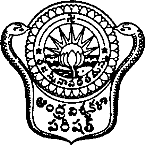 DR.V.S.KRISHNA LIBRARYANDHRA UNIVERSITYLIBRARY MEMBERSHIP REGISTRATION FORM  College of Engineering for Women   (Please fill all the fields in CAPITAL LETTERS)Name of the Student Name: (As per S.S.C.)Surname	NameFather’s Name	:Date of Birth as per the records: (As per S.S.C.in figures only)Roll No.. :Name of the Department &College :Name of the Course :Day Scholar/Hostler:	Blood Group:Note:- Please Enclose Xerox a copy of admission allotment along with this application, duly counter signed by the Head of the Department.To be filled by Library:Library Borrowers No.: User Bar code I.D No.:SIGNATURE OF THE STUDENTSri/ Smt Mrs/MsPresent Address Present Address Permanent AddressPermanent AddressCityPin codePin codePhonePhoneE-Mail ID